Bardzo proszę o wydrukowanie lub przepisanie notatki, obejrzenie krótkich filmów oraz wykonanie ćwiczeń. Lekcja								26.05.2020 r.Temat: Rowerem przez skrzyżowanie – ciąg dalszy.Skrzyżowania z pierwszeństwem przejazdu to skrzyżowania  z wyraźnie ustalonym pierwszeństwem przejazdu dla konkretnego kierunku. Najczęściej oznaczone znakami: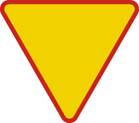 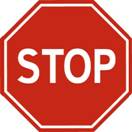 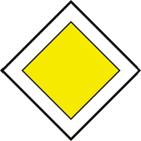 Znak pierwszeństwa przejazdu (D-1) jest jednym z najważniejszych znaków drogowych świadczących o pierwszeństwie przejazdu na skrzyżowaniu. Często występuje on w połączeniu z tabliczkami uzupełniającymi, określającymi tak zwane łamane pierwszeństwo przejazdu.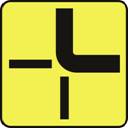 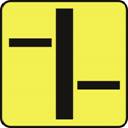 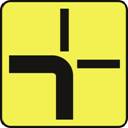 Droga z pierwszeństwem przejazdu oznaczona jest grubą linią.A zatem: Jeżeli na skrzyżowaniu nie ma sygnalizatorów świetlnych (ani policjanta kierującego ruchem), ale występują znaki drogowe pionowe, to znaki pionowe decydują o pierwszeństwie przejazdu . Kierujący w takiej sytuacji powinien stosować się wyłącznie do wskazań znaków. W takiej sytuacji nie bierze się pod uwagę zasady pierwszeństwa dla pojazdów nadjeżdżających z prawej strony, tak zwanej zasady "prawej ręki". Pierwszeństwo ( bez względu na dalszy kierunek jazdy) ma pojazd znajdujący się na drodze z pierwszeństwem przejazdu, przed pojazdem znajdującym się na drodze podporządkowanej .Proszę obejrzeć poniższe filmy, prezentujące zasady poruszania się na skrzyżowaniach  
z pierwszeństwem przejazdu.https://www.youtube.com/watch?v=Ao81dCLPsqchttps://www.youtube.com/watch?v=9WoNizgIQ4khttps://www.youtube.com/watch?v=kN4pWC6hwLQhttps://www.youtube.com/watch?v=i0tnTyv-s3sWykonaj ćwiczenie 3 / str. 55 oraz ćwiczenie 5 / str. 56 z podręcznika.Skrzyżowanie z ruchem okrężnym – skrzyżowanie, w którym wszystkie wloty są traktowane jak drogi podporządkowane. 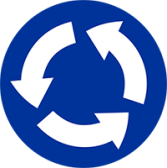 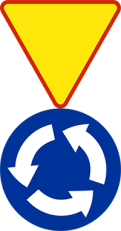 Wykonaj ćwiczenie 5 / str. 56 z podręcznika.Na skrzyżowaniu z sygnalizacją świetlną o pierwszeństwie przejazdu decydują światła (o ile nie ma policjanta kierującego ruchem). Nie obowiązuje pierwszeństwo wynikające ze znaków drogowych pionowych. Zielone światło zezwala na jazdę, natomiast czerwone jej zakazuje.Na skrzyżowaniu z sygnalizacją świetlną stosuje się pomocniczo przepisy ogólne, dotyczące pierwszeństwa pojazdów jadących prosto (lub skręcających w prawo) przed skręcającymi w lewo.